M a t e r i á lna zasedání Zastupitelstva města Prostějova konané dne 16. 6. 2020Název materiálu: Zrušení usnesení č. 19105 ze dne 3. 5. 2019 (Delegování zástupců statutárního města Prostějova na valné hromady obchodních společností)Předkládá: 	Mgr. Petr Ošťádal, Petr Kapounek, Ing. Petr Lysek, Ing. Aleš Matyášek, Mgr. Ph.D. Martin Hájek, Tomáš PekaNávrh usnesení:Zastupitelstvo města souhlasí se zrušením usnesení Zastupitelstva města Prostějova č. 19105 ze dne 3. 5. 2019.Důvodová zpráva:Dne 3. 5. 2019 schválilo Zastupitelstvo města Prostějova na programu jednání v bodu 17. Delegování zástupců statutárního města Prostějova na valné hromady obchodních společností následující usnesení č. 19105:Zastupitelstvo města Prostějova 1) d e l e g u j e v souladu s § 84 odst. 1 písm. f) zákona č. 128/2000 Sb., o obcích (obecní zřízení), ve znění pozdějších předpisů, na valné hromady (řádné i mimořádné) obchodních společností, a to na období odpovídající funkčnímu období tohoto Zastupitelstva města Prostějova, takto: a) Vodovody a kanalizace Prostějov, a. s., sídlem Prostějov, Krapkova 1635/26, IČO: 494 51 723, PaedDr. Jana Krchňavého, náměstka primátora a v případě jeho neúčasti RNDr. Alenu Raškovou, náměstkyni primátora, jako zástupce akcionáře statutárního města Prostějova, b) FTL – First Transport Lines, a.s., sídlem Prostějov, Letecká 8, PSČ 796 23, IČ: 463 45 850, RNDr. Alenu Raškovou, náměstkyni primátora a v případě její neúčasti Ing. Miladu Sokolovu, náměstkyni primátora, jako zástupce akcionáře statutárního města Prostějova. c) FCC Prostějov, s.r.o., se sídlem Prostějov, Průmyslová 1b, PSČ 796 01, IČ 26224178, Mgr. Jiřího Pospíšila, 1. náměstka primátora a v případě jeho neúčasti Ing. Jiřího Rozehnala, náměstka primátora, jako zástupce společníka statutárního města Prostějova, 2) p o v ě ř u j e delegované zástupce statutárního města Prostějova, aby na valných hromadách obchodních společností dle svého uvážení hlasovali jménem zmocnitele ohledně všech bodů programu valné hromady. Tímto usnesením se zastupitelstvo fakticky vzdalo kontroly nad rozhodováním nejvyššího orgánu obchodních společností na celé funkční období tohoto zastupitelstva. Delegovaní zástupci by měli na valných hromadách vždy hlasovat v souladu se zájmy zmocnitele a tento zájem by jim měl být předem sdělen. Činnost delegované osoby by měla být kontrolována a kontrolovatelně vykonávána. Považujeme tedy za nutné, aby zástupci delegovaní Zastupitelstvem města Prostějova na valnou hromadu společností měli vždy přesné instrukce, jak hlasovat. Na program valné hromady jsou zařazovány různé body, které by měly být předmětem jednání rady a zastupitelstva. Orgány města by měly navrhované body projednat a zaujmout k nim stanovisko. Jednání delegovaných zástupců může mít dalekosáhlé následky, které mohou být rizikem nejen pro Statutární město Prostějov, ale mohou mít přímý dopad na občany města a regionu. Z tohoto důvodu navrhujeme, aby Zastupitelstvo města Prostějova zrušilo pověření č. 19105 ze dne 3. 5. 2019.Pro příklad uvádíme:Dne 29. 4. 2020, tj. den po 16. zasedání Zastupitelstva města Prostějova, svolalo Představenstvo společnosti Vodovody a kanalizace Prostějov, a.s. se sídlem Krapkova 1635/26, Prostějov, IČO: 49451723 řádnou valnou hromadu, která se konala 1. 6. 2020 v 8:00 hodin v sídle společnosti Krapkova 1635/26, Prostějov.V pozvánce se uvádějí následující body jednání:1. Zahájení valné hromady.  2. Volba orgánů valné hromady, schválení jednacího a hlasovacího řádu. 3. Schválení návrhu na rozdělení zisku za rok 2017 jak bylo uloženo rozhodnutím soudu ze dne 4. září 2019.4. Zpráva představenstva o podnikatelské činnosti společnosti za rok 2019 a stavu jejího     majetku včetně řádné účetní závěrky, seznámení s auditem a návrhem na rozdělení zisku.5. Zpráva o činnosti dozorčí rady společnosti za rok 2019 včetně zprávy o přezkoumání řádné účetní      závěrky a stanoviska k návrhu na rozdělení zisku.6. Schválení výroční zprávy, řádné účetní závěrky za rok 2019 a návrhu na rozdělení zisku.7. Ukončení výkupu vlastních akcií8. Volba člena dozorčí rady. 9. Schválení odměňování členů představenstva a členů dozorčí rady pro období 2020- 2022.10. ZávěrNa webu společnosti Vodovody a kanalizace Prostějov, a.s. je mimo jiné zveřejněn protinávrh Mgr. Ing. Miroslava Franka k bodu 3 a protest proti usnesení valné hromady, který za akcionáře podává AK Arrows, ve kterém se uvádí mnoho důležitých informací. Mimo jiné AK Arrows ve svém dopise sděluje, že valná hromada byla svolána v rozporu se zákonem.Od zveřejnění pozvánky do konání valné hromady nebyl program jednání valné hromady VaK projednáván ani Radou města Prostějova, ani Zastupitelstvem města Prostějova. Město Prostějov je přitom majoritním akcionářem a hlasování na valné hromadě této strategické společnosti zásadním způsobem ovlivňuje její směřování a hospodaření. Jak je již uvedeno výše, rozhodnutí valné hromady má bezprostřední vliv na občany města a regionu. Rozhodování v tak zásadních věcech nemůže být tedy ponecháno pouze na libovůli delegovaného zástupce.V Prostějově 9. 6. 2020Zpracoval: Petr OšťádalOrgány společnosti Vodovody a kanalizace Prostějov, a.s.Statutární orgán - představenstvo: předseda představenstva: Mgr. JIŘÍ POSPÍŠIL, dat. nar. 14. března 1966 Brněnská 1442/47, 796 01 Prostějov Den vzniku funkce: 14. května 2018Den vzniku členství: 14. května 2018místopředseda představenstva: Ing. BEDŘICH GRULICH, dat. nar. 31. ledna 1964 Kpt. O. Jaroše 1708/31, 796 04 Prostějov Den vzniku funkce: 14. května 2018Den vzniku členství: 14. května 2018člen představenstva: Ing. JIŘÍ ROZEHNAL, dat. nar. 24. února 1965 Kpt. Nálepky 478/72, Vrahovice, 798 11 Prostějov Den vzniku členství: 14. května 2018Počet členů: 3 Způsob jednání: Způsob jednání: Jménem společnosti jedná představenstvo, a to některým z níže uvedených způsobů: a) všichni členové představenstva, b) předseda a jeden člen představenstva, c) místopředseda a jeden člen představenstva. Podepisování za společnost se děje tak, že k vytištěné nebo vypsané obchodní firmě společnosti nebo k otisku razítka společnosti připojí svůj podpis osoby oprávněné jednat jménem společnosti. Společnost mohou zastupovat i jiné osoby, vždy však na základě plné moci udělené představenstvem a vždy pouze v rozsahu uvedeném v plné moci. Dozorčí rada: člen dozorčí rady: Ing. Bc. DUŠAN OPLETAL, dat. nar. 6. března 1959 Brněnská 1441/45, 796 01 Prostějov Den vzniku členství: 7. dubna 2016předseda dozorčí rady: Ing. RADEK ZACPAL, dat. nar. 25. května 1963 Kpt. O. Jaroše 1724/27, 796 04 Prostějov Den vzniku funkce: 14. května 2018Den vzniku členství: 14. května 2018člen dozorčí rady: Ing. VÁCLAV ŠMÍD, dat. nar. 16. února 1951 Karafiátová 305/17, Domamyslice, 796 04 Prostějov Den vzniku členství: 20. května 2019Dokumenty ke stažení:Podklady pro Valnou hromadu Vodovody a kanalizace Prostějov a.s. https://www.vakpv.cz/aktuality/1/vodovody-a-kanalizace-prostejov-a.s.---pozvanka-na-radnou-valnou-hromadu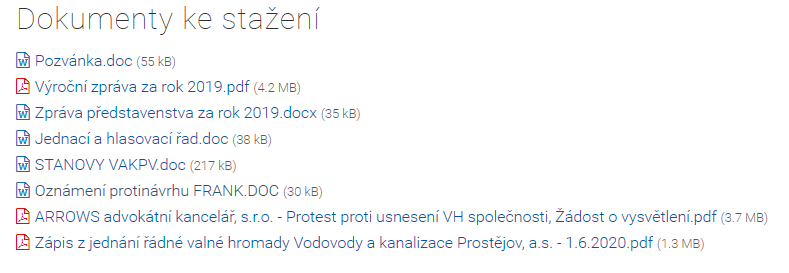 Výpis ze zápisu ze 6. zasedání Zastupitelstva města Prostějova, konaného ve dnech 30. 4. a 3. 5. 2019  K bodu 17. Delegování zástupců statutárního města Prostějova na valné hromady obchodních společností 20:17:29 (zvukový záznam část 4 – 02:34 a část 5) Písemný materiál předložil a úvodní slovo přednesl: Jura František, Mgr. a sdělil, že před začátkem zasedání obdrželi členové zastupitelstva k tomuto bodu ještě jeden materiál, doplnění, a to delegování zástupců města do dozorčích rad obchodních společností FCC a VaK V rozpravě vystoupili: Matyášek Aleš, Mgr.,Ing. - Ing. Mgr. Matyášek požádal o přestávku pro poradu klubu Předsedající vyhlásil přestávku. Po přestávce pokračovalo zasedání bodem 17. Mgr. Jura sdělil, že k bodu jsou dvě usnesení, první část delegování zástupců města na valné hromady obchodních společností a druhá část se týká delegování zástupců do orgánů obchodních společností. V rozpravě vystoupili: R. Matl, občan přihlášený do rozpravy, Kousal Petr, Ing., Matyášek Aleš, Mgr., Ing., Jura František, Mgr., Navrátil Jan, Ing., Ošťádal Petr, Mgr., Pospíšil Jiří, Mgr., Kapounek Petr, Dopita Pavel, Ing. LL.M., MBA, Blumenstein Tomáš, Ing., - Ing. Mgr. Matyášek, P. Kapounek sdělili, že nesouhlasí s tím, aby zástupci města hlasovali na valných hromadách dle vlastního uvážení, dále zpochybnili proceduru předložení materiálu v den zasedání - Ing. Navrátil požádal o zaslání smlouvy mezi VaK Prostějov a Veolií a pravidel mezi městem a FTL a FCC - Mgr. Ošťádal kriticky zhodnotil skutečnost, že materiál, týkající se delegování do orgánů města obdrželi členové v den zasedání zastupitelstva, dále absenci pozvánek na valné hromady a dal ke zvážení možnost přerušit zasedání a svolat na pozdější dobu - P. Kapounek se dotázal, jaké zájmy města budou zástupci na valných hromadách prosazovat a požádal je o odpovědi, dále navrhl pro nepřehlednost jednání přerušit zasedání a odložit na příští týden - Ing. Dopita upozornil, že materiál nemá k dispozici - Ing. Navrátil navrhl přerušit jednání a materiál projednat příští týden Předsedající vyhlásil přestávku, po přestávce pokračovalo jednání v bodě 17. Z jednání byli omluveni Ing. arch. Fröml a Ing. Moudrý. V rozpravě vystoupili: Jura František, Mgr., Ošťádal Petr, Mgr., Kousal Petr, Ing., Naiclerová Hana, Ing. MBA, Navrátil Jan, Ing., Kapounek Petr, Dopita Pavel, Ing. LL.M., MBA, Mgr. Lenka Tisoňová, vedoucí právního oddělení, Matyášek Aleš, Mgr., Ing., Blumenstein Tomáš, Ing., Rašková Alena, RNDr., Pospíšil Jiří, Mgr., - Mgr. Ošťádal upozornil na skutečnost, že dodatečný materiál neobdržel u prezence, ale až před chvílí, citoval část jednacího řádu o předkládání materiálů, dále mu chybí pozvánky na valné hromady s uvedením programů, z toho důvodu nemohou dle jeho názoru členové zastupitelstva o věci rozhodnout - Ing. Navrátil doporučil hlasovat po částech a namísto Ing. Šmída navrhnout jiného kandidáta - Ing. Naiclerová, MBA požádala o vysvětlení situace např. Mgr. Tisoňovou, právničku a o procedurální hlasování, aby byl celý bod zapsán doslovně - Mgr. Tisoňová citovala jednací řád s tím, že pozměňovací návrhy mohou být předloženy přímo při jednání - P. Kapounek požádal předložit, v jaké podobě byl upraven pořad jednání, a požádal o přestávku, aby mohl ověřit v hlasovacím zařízení, v jaké podobě byl schválen program - Ing. Mgr. Matyášek navrhl k materiálu delegování zástupců do orgánů města dle dohody s kluby zastupitelů pozměňovací návrh, a to, místo M. Župkové Mgr. Ošťádala, aby byl členem DR FCC, místo Ing. Šmída navrhl Michala Drozda, člena Finančního výboru, aby byl členem DR VaK - Ing. Navrátil, Ing. Mgr. Matyášek a Ing. Dopita, LL.M., MBA požádali za své kluby o přestávku - Mgr. Ošťádal požádal o zápis a usnesení ze schůze rady dne 30. 4. 2019 a pozvánky na valné hromady Předsedající vyhlásil přestávku. Po přestávce v rámci bodu 17 navrhl předsedající zasedání přerušit s tím, že bude 6. zasedání pokračovat dne 3. 5. 2019 od 7:00 hodin a dal o svém návrhu hlasovat.Zápis z pokračování 6. zasedání Zastupitelstva města Prostějova, které se uskutečnilo 3. 5. 2019 od 7:00 hod. Mgr. František Jura, primátor města zahájil v 7:00 hod. pokračování 6. zasedání Zastupitelstva města Prostějova, na kterém všechny srdečně přivítal. Upozornil všechny přítomné, že ze zasedání zastupitelstva města je na webu vysílán přímý přenos a po zajištění anonymizace bude záznam z jednání na webu archivován v souladu s jednacím řádem. Konstatoval, že informace o pokračování zasedání byla uveřejněna na úřední desce a na webu města dne 2. 5. 2019 a obdrželi ji písemně e-mailem všichni členové zastupitelstva. Podle presence bylo na jednání z 35 členů zastupitelstva přítomno celkem 30 členů, takže podle § 92 odst. 3 zákona o obcích bylo zastupitelstvo schopno se usnášet a jednání mohlo být zahájeno. Předsedající sdělil, že ze zasedání se omluvili Ing. Moudrý, Ing. arch. Fröml, MUDr. Balák a D. Faltýnková (Ing. Blumenstein se dostavil po prezentaci). Předsedající dále upozornil, že podle § 87 zákona č. 128/2000 Sb. o obcích je k platnému hlasování a schválení třeba souhlasu nadpoloviční většiny všech členů zastupitelstva města, tj. vždy nejméně 18 hlasů pro. Zasedání pokračovalo projednáváním bodu č. 17. Delegování zástupců statutárního města Prostějova na valné hromady obchodních společností v původním předloženém znění, jak obdrželi členové zastupitelstva spolu s pozvánkou. Dodatečně předložený materiál Delegace zástupců města do dozorčích rad obchodních společností bude projednán na mimořádném zasedání zastupitelstva, které bude svoláno tak, aby všichni měli možnost se s materiálem podrobně seznámit. K bodu 17. Delegování zástupců statutárního města Prostějova na valné hromady obchodních společností 7:03:46 (zvukový záznam část 5) Předsedající konstatoval, že rozprava k bodu 17. započala dne 30. 4. 2019, sdělil, že má soupis diskusních příspěvků a technických poznámek. V rozpravě dále vystoupili: Navrátil Jan, Ing., Matyášek Aleš, Mgr., Ing., Ošťádal Petr, Mgr., Jura František, Mgr., Kapounek Petr, Naiclerová Hana, Ing., MBA, Rozehnal Jiří, Ing., Pospíšil Jiří, Mgr., Rašková Alena, RNDr. - Ing. Navrátil požádal o zápisy z valných hromad - Mgr. Ošťádal sdělil, že nesouhlasí s tím, aby byl delegován do VaK jakýkoliv zástupce Pévéčka - P. Kapounek sdělil, že nemůže delegaci podpořit proto, že nemá dostatek informací co budou zástupci prosazovat - Mgr. Ing. Matyášek požádal delegáty, aby přítomné seznámili s tím, co bude na valných hromadách projednáváno a co budou hájit (Mgr. Jura sdělil, že delegáti odpoví písemně) - Mgr. Ing. Matyášek požádal o odložení bodu programu do doby, než budou členové ZM seznámeni s odpověďmi na jeho dotazy (RNDr. Rašková sdělila, že VH FTL je 23. 5. 2019 a budou se projednávat výsledky hospodaření za uplynulý rok a rozvoj a plány společnosti do budoucna, Mgr. Pospíšil sdělil, že VH FCC se uskuteční v červnu a program ještě není znám, program VH VaK PaedDr. Krchňavý teprve obdrží) - Mgr. Ing. Matyášek sdělil, že vzhledem k odpovědi RNDr. Raškové je schopen hlasovat o její delegaci na VH FTL, u ostatních valných hromadách má pochyby, nicméně sdělil, že stahuje svůj návrh na odložení bodu Po skončení rozpravy dal předsedající hlasovat o návrhu usnesení dle písemného materiálu. Hlasování: 7:18:18 ______________________________________________________________________ Balák Martin, MUDr. PV 23 Omluven Bartošová Zuzana, MVDr. KDU-ČSL 25 Pro Blumenstein Tomáš, Ing. ODS a osob 34 Pro Burda Vojtěch ANO 2011 29 Pro Dopita Pavel, Ing. LL.M., MBA SPD 6 Pro Faltýnková Dagmar ANO 2011 55 Omluven Fišer Zdeněk, Ing. ČSSD 19 Pro Fröml František, Ing., arch. ZPP 2 Omluven Hájek Martin, Mgr. Ph.D. Na rovinu! 4 Zdržel se Hemerková Ivana, Mgr. PV 9 Pro Holík Pavel, MUDr. ČSSD 22 Pro Jura František, Mgr. ANO 2011 20 Pro Kapounek Petr Na rovinu! 16 Zdržel se Karšulín Roman ANO 2011 3 Pro Kousal Petr, Ing. KDU-ČSL 1 Pro Krchňavý Jan, PaedDr. PV 31 Pro Křupka Martin SPD 14 Pro Lysek Petr, Ing. Na rovinu! 35 Zdržel se Machaň Bohuslav, MUDr. PV 17 Pro Matyášek Aleš, Mgr.,Ing. Na rovinu! 32 Zdržel se Moudrý Marek, Ing. ODS a osob 18 Omluven Naiclerová Hana, Ing., MBA ZPP 26 Zdržel se Navrátil Jan, Ing. ZPP 12 Zdržel se Ošťádal Petr, Mgr. Na rovinu! 13 Zdržel se Peka Tomáš Na rovinu! 27 Zdržel se Pospíšil Jiří, Mgr. PV 11 Pro Rašková Alena, RNDr. ČSSD 30 Pro Rozehnal Jiří, Ing. ANO 2011 24 Pro Sekaninová Božena ČSSD 15 Pro Sklenka Miloš, Bc. ANO 2011 33 Pro Sokolová Milada, Ing. ODS a osob 10 Pro Šlambor Jaroslav, PaedDr. KSČM 5 Pro Šmíd Václav, Ing. KSČM 28 Pro Zatloukal Jan, Bc. ODS a osob 21 Pro Župková Marcela ANO 2011 8 Pro ______________________________________________________________________ Ke schválení bylo potřeba 18 hlasů Celkem zastupitelů: 35 Pro: 23 (66%) Proti: 0 (0%) Zdrželo se: 8 (23%) Nehlasovalo: 0 (0%) Omluveno: 4 Schváleno usnesení č. 19105: Zastupitelstvo města Prostějova 1) d e l e g u j e v souladu s § 84 odst. 1 písm. f) zákona č. 128/2000 Sb., o obcích (obecní zřízení), ve znění pozdějších předpisů, na valné hromady (řádné i mimořádné) obchodních společností, a to na období odpovídající funkčnímu období tohoto Zastupitelstva města Prostějova, takto: a) Vodovody a kanalizace Prostějov, a. s., sídlem Prostějov, Krapkova 1635/26, IČO: 494 51 723, PaedDr. Jana Krchňavého, náměstka primátora a v případě jeho neúčasti RNDr. Alenu Raškovou, náměstkyni primátora, jako zástupce akcionáře statutárního města Prostějova, b) FTL – First Transport Lines, a.s., sídlem Prostějov, Letecká 8, PSČ 796 23, IČ: 463 45 850, RNDr. Alenu Raškovou, náměstkyni primátora a v případě její neúčasti Ing. Miladu Sokolovu, náměstkyni primátora, jako zástupce akcionáře statutárního města Prostějova. c) FCC Prostějov, s.r.o., se sídlem Prostějov, Průmyslová 1b, PSČ 796 01, IČ 26224178, Mgr. Jiřího Pospíšila, 1. náměstka primátora a v případě jeho neúčasti Ing. Jiřího Rozehnala, náměstka primátora, jako zástupce společníka statutárního města Prostějova, 2) p o v ě ř u j e delegované zástupce statutárního města Prostějova, aby na valných hromadách obchodních společností dle svého uvážení hlasovali jménem zmocnitele ohledně všech bodů programu valné hromady.